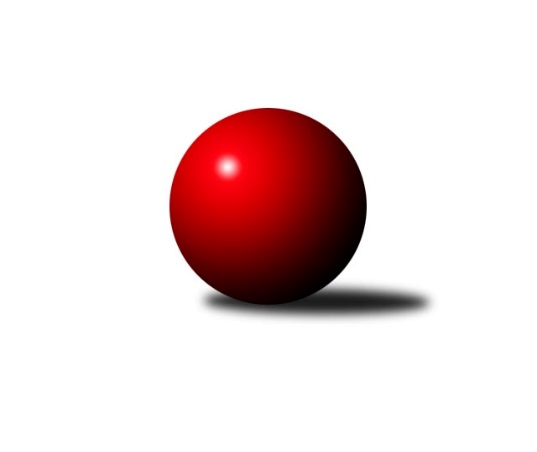 Č.10Ročník 2023/2024	25.11.2023Nejlepšího výkonu v tomto kole: 3371 dosáhlo družstvo: KK Blansko 2. KLZ B 2023/2024Výsledky 10. kolaSouhrnný přehled výsledků:KK Šumperk	- KK Vyškov˝B˝	2:6	3083:3209	9.0:15.0	25.11.HKK Olomouc	- SK Baník Ratiškovice	3:5	3116:3221	11.0:13.0	25.11.TJ Sokol Husovice	- KK Blansko 	2:6	3325:3371	10.0:14.0	25.11.Tabulka družstev:	1.	KK Blansko	9	9	0	0	58.0 : 14.0 	136.5 : 79.5 	 3334	18	2.	SK Baník Ratiškovice	9	7	1	1	48.0 : 24.0 	122.5 : 93.5 	 3295	15	3.	KK Zábřeh	8	3	2	3	34.0 : 30.0 	98.0 : 94.0 	 3192	8	4.	TJ Sokol Husovice	8	3	2	3	30.0 : 34.0 	92.5 : 99.5 	 3158	8	5.	HKK Olomouc	8	2	1	5	24.0 : 40.0 	85.0 : 107.0 	 3065	5	6.	KK Vyškov˝B˝	8	2	0	6	23.0 : 41.0 	86.5 : 105.5 	 3094	4	7.	KK Šumperk	8	0	0	8	15.0 : 49.0 	75.0 : 117.0 	 3131	0Podrobné výsledky kola:	 KK Šumperk	3083	2:6	3209	KK Vyškov˝B˝	Anna Vašíčková	91 	 122 	 120 	139	472 	 0:4 	 574 	 140	139 	 151	144	Michaela Kouřilová	Tereza Vepřková	111 	 103 	 118 	112	444 	 1:3 	 463 	 137	116 	 97	113	Sabina Šebelová	Olga Sedlářová	143 	 128 	 109 	116	496 	 0:4 	 565 	 165	132 	 141	127	Zuzana Štěrbová	Kateřina Petková	161 	 123 	 131 	105	520 	 2:2 	 521 	 131	127 	 123	140	Aneta Vidlářová	Pavlína Gerešová	138 	 154 	 134 	139	565 	 3:1 	 523 	 136	118 	 148	121	Darina Kubíčková	Růžena Smrčková	163 	 130 	 153 	140	586 	 3:1 	 563 	 149	129 	 128	157	Vendula Štrajtovározhodčí: Adam BělaškaNejlepší výkon utkání: 586 - Růžena Smrčková	 HKK Olomouc	3116	3:5	3221	SK Baník Ratiškovice	Ivana Navrátilová	97 	 127 	 117 	140	481 	 1:3 	 586 	 147	149 	 165	125	Monika Niklová	Zuzana Kolaříková	135 	 156 	 112 	120	523 	 2:2 	 506 	 126	140 	 118	122	Mariana Kreuzingerová	Denisa Hamplová	131 	 122 	 126 	108	487 	 1:3 	 537 	 124	138 	 141	134	Dana Brůčková	Lenka Složilová	140 	 153 	 142 	153	588 	 4:0 	 518 	 119	133 	 133	133	Martina Koplíková	Silvie Vaňková	132 	 119 	 138 	153	542 	 3:1 	 527 	 116	154 	 133	124	Kateřina Fryštacká	Jana Stehlíková	129 	 120 	 126 	120	495 	 0:4 	 547 	 130	138 	 139	140	Hana Stehlíkovározhodčí: Milan SekaninaNejlepší výkon utkání: 588 - Lenka Složilová	 TJ Sokol Husovice	3325	2:6	3371	KK Blansko 	Markéta Gabrhelová	139 	 147 	 123 	139	548 	 2:2 	 574 	 133	148 	 156	137	Lucie Nevřivová	Blanka Sedláková	127 	 135 	 134 	140	536 	 0:4 	 589 	 147	143 	 151	148	Lenka Kalová st.	Lenka Kričinská	138 	 147 	 134 	151	570 	 4:0 	 504 	 136	129 	 120	119	Dana Musilová	Eliška Dvořáková	148 	 149 	 145 	131	573 	 3:1 	 546 	 132	125 	 132	157	Helena Daňková	Lenka Hanušová	138 	 146 	 130 	134	548 	 0:4 	 590 	 145	152 	 149	144	Zdeňka Ševčíková	Eva Putnová	123 	 148 	 136 	143	550 	 1:3 	 568 	 166	114 	 138	150	Eva Wendlrozhodčí: Tomáš ŽižlavskýNejlepší výkon utkání: 590 - Zdeňka ŠevčíkováPořadí jednotlivců:	jméno hráče	družstvo	celkem	plné	dorážka	chyby	poměr kuž.	Maximum	1.	Zdeňka Ševčíková 	KK Blansko 	576.92	382.5	194.4	3.3	6/6	(590)	2.	Eva Wendl 	KK Blansko 	575.75	376.0	199.8	2.1	6/6	(616)	3.	Monika Niklová 	SK Baník Ratiškovice	574.55	377.8	196.8	3.1	5/6	(588)	4.	Růžena Smrčková 	KK Šumperk	572.61	379.7	192.9	2.4	3/3	(586)	5.	Lucie Nevřivová 	KK Blansko 	569.08	372.3	196.8	3.0	6/6	(604)	6.	Jitka Killarová 	KK Zábřeh	567.05	376.3	190.8	2.5	5/5	(587)	7.	Lenka Kalová  st.	KK Blansko 	561.42	375.3	186.1	4.0	6/6	(606)	8.	Pavlína Gerešová 	KK Šumperk	557.90	383.7	174.2	9.1	2/3	(601)	9.	Hana Stehlíková 	SK Baník Ratiškovice	554.72	368.7	186.1	3.1	6/6	(575)	10.	Eliška Dvořáková 	TJ Sokol Husovice	553.90	365.5	188.5	4.8	5/5	(581)	11.	Kateřina Fryštacká 	SK Baník Ratiškovice	551.93	377.9	174.1	6.6	5/6	(593)	12.	Lenka Složilová 	HKK Olomouc	549.67	376.2	173.5	4.6	4/5	(588)	13.	Vendula Štrajtová 	KK Vyškov˝B˝	549.50	362.7	186.8	2.6	6/6	(577)	14.	Michaela Říhová 	SK Baník Ratiškovice	549.31	366.7	182.6	4.9	4/6	(609)	15.	Martina Koplíková 	SK Baník Ratiškovice	548.00	372.8	175.3	8.0	4/6	(591)	16.	Romana Švubová 	KK Zábřeh	545.47	360.1	185.3	5.1	5/5	(561)	17.	Zuzana Štěrbová 	KK Vyškov˝B˝	544.28	367.8	176.5	4.2	6/6	(600)	18.	Lenka Hanušová 	TJ Sokol Husovice	542.60	367.9	174.7	5.9	5/5	(564)	19.	Hana Kordulová 	SK Baník Ratiškovice	542.10	366.6	175.5	5.6	5/6	(591)	20.	Helena Daňková 	KK Blansko 	540.20	362.6	177.6	4.2	5/6	(584)	21.	Lenka Horňáková 	KK Zábřeh	538.06	365.7	172.4	5.6	4/5	(579)	22.	Dana Brůčková 	SK Baník Ratiškovice	534.83	372.7	162.2	7.8	6/6	(548)	23.	Lucie Vojteková 	KK Šumperk	533.00	378.0	155.0	12.0	2/3	(566)	24.	Markéta Gabrhelová 	TJ Sokol Husovice	531.63	377.5	154.1	10.8	4/5	(548)	25.	Blanka Sedláková 	TJ Sokol Husovice	528.10	355.1	173.1	5.3	5/5	(552)	26.	Kateřina Petková 	KK Šumperk	526.44	360.2	166.2	8.4	3/3	(557)	27.	Kateřina Zapletalová 	KK Šumperk	525.00	362.5	162.5	6.0	2/3	(527)	28.	Darina Kubíčková 	KK Vyškov˝B˝	522.89	363.1	159.8	5.7	6/6	(582)	29.	Denisa Hamplová 	HKK Olomouc	521.31	355.6	165.7	10.3	4/5	(558)	30.	Zuzana Kolaříková 	HKK Olomouc	520.30	358.3	162.0	8.0	5/5	(551)	31.	Dana Wiedermannová 	KK Zábřeh	518.10	361.0	157.1	9.3	5/5	(538)	32.	Natálie Součková 	KK Blansko 	517.80	360.5	157.3	7.9	5/6	(555)	33.	Eva Putnová 	TJ Sokol Husovice	509.65	350.7	159.0	7.3	5/5	(550)	34.	Olga Sedlářová 	KK Šumperk	507.00	345.4	161.6	11.5	2/3	(524)	35.	Pavlína Keprtová 	KK Šumperk	505.50	365.0	140.5	12.5	2/3	(556)	36.	Marcela Říhová 	HKK Olomouc	504.40	353.8	150.6	10.1	5/5	(539)	37.	Lenka Kričinská 	TJ Sokol Husovice	499.80	348.6	151.2	11.1	5/5	(570)	38.	Aneta Vidlářová 	KK Vyškov˝B˝	491.00	351.2	139.8	15.4	5/6	(552)	39.	Brigitte Marková 	KK Šumperk	485.42	334.4	151.0	11.6	3/3	(517)	40.	Tereza Vepřková 	KK Šumperk	474.40	338.8	135.6	14.6	2/3	(493)	41.	Jana Stehlíková 	HKK Olomouc	469.81	339.5	130.3	14.5	4/5	(514)		Michaela Kouřilová 	KK Vyškov˝B˝	577.50	372.5	205.0	5.5	2/6	(581)		Silvie Vaňková 	HKK Olomouc	550.25	365.9	184.3	3.2	3/5	(562)		Lenka Kubová 	KK Zábřeh	547.38	379.4	168.0	8.0	2/5	(578)		Valerie Langerová 	KK Zábřeh	537.00	353.0	184.0	9.0	1/5	(537)		Jaroslava Havranová 	HKK Olomouc	528.00	362.0	166.0	5.0	1/5	(528)		Mariana Kreuzingerová 	SK Baník Ratiškovice	527.33	355.0	172.3	6.7	3/6	(540)		Jitka Usnulová 	KK Vyškov˝B˝	525.00	354.5	170.5	10.0	2/6	(542)		Marcela Příhodová 	KK Šumperk	522.00	343.0	179.0	8.0	1/3	(522)		Kamila Chládková 	KK Zábřeh	514.67	359.4	155.2	7.2	3/5	(526)		Dana Musilová 	KK Blansko 	509.50	365.0	144.5	11.3	2/6	(527)		Marcela Balvínová 	KK Zábřeh	508.75	359.8	149.0	8.9	3/5	(583)		Tereza Vidlářová 	KK Vyškov˝B˝	505.17	353.5	151.7	9.3	3/6	(542)		Alena Kopecká 	HKK Olomouc	501.00	343.0	158.0	9.0	1/5	(501)		Olga Ollingerová 	KK Zábřeh	495.33	337.3	158.0	7.3	3/5	(500)		Markéta Smolková 	TJ Sokol Husovice	494.00	346.0	148.0	16.0	1/5	(494)		Helena Hejtmanová 	HKK Olomouc	477.00	348.0	129.0	14.0	1/5	(477)		Lucie Horalíková 	KK Vyškov˝B˝	473.33	326.3	147.0	11.7	3/6	(497)		Sabina Šebelová 	KK Vyškov˝B˝	472.33	329.0	143.3	15.7	3/6	(477)		Anna Vašíčková 	KK Šumperk	472.00	310.0	162.0	11.0	1/3	(472)		Hana Fialová 	KK Vyškov˝B˝	469.00	322.5	146.5	14.0	2/6	(494)		Ivana Navrátilová 	HKK Olomouc	468.08	319.3	148.8	13.0	3/5	(493)Sportovně technické informace:Starty náhradníků:registrační číslo	jméno a příjmení 	datum startu 	družstvo	číslo startu
Hráči dopsaní na soupisku:registrační číslo	jméno a příjmení 	datum startu 	družstvo	Program dalšího kola:11. kolo			-- volný los -- - TJ Sokol Husovice	2.12.2023	so	10:00	SK Baník Ratiškovice - KK Šumperk	2.12.2023	so	13:00	KK Blansko  - HKK Olomouc	3.12.2023	ne	10:00	KK Vyškov˝B˝ - KK Zábřeh	Nejlepší šestka kola - absolutněNejlepší šestka kola - absolutněNejlepší šestka kola - absolutněNejlepší šestka kola - absolutněNejlepší šestka kola - dle průměru kuželenNejlepší šestka kola - dle průměru kuželenNejlepší šestka kola - dle průměru kuželenNejlepší šestka kola - dle průměru kuželenNejlepší šestka kola - dle průměru kuželenPočetJménoNázev týmuVýkonPočetJménoNázev týmuPrůměr (%)Výkon7xZdeňka ŠevčíkováBlansko5903xLenka SložilováHKK Olomouc115.995883xLenka Kalová st.Blansko5895xMonika NiklováRatiškovice115.595862xLenka SložilováHKK Olomouc5886xZdeňka ŠevčíkováBlansko112.225907xRůžena SmrčkováŠumperk5863xLenka Kalová st.Blansko112.035896xMonika NiklováRatiškovice5867xRůžena SmrčkováŠumperk110.055862xMichaela KouřilováVyškov B5744xLucie NevřivováBlansko109.18574